Hier sind eine Reihe von Verständnisfragen zum Film ...                                       Name:_________________________by AK #Kappenberg -Was heißt PMMA? Wie sieht das Monomere aus?Was bewirkt das DMPA bei UV – Bestrahlung. Welche Eigenschaften hat der entstandene Kunststoff?AKKappenberg
PMMA – radik. PolymerisationOC36a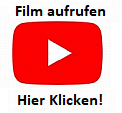 